2024-06-12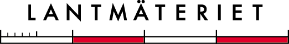 Svarsmall för synpunkter på specifikation ÖP version 1.0 Test 1Dokumentet med synpunkter skickas till smartsam@lm.se senast 2024-08-30.Tabell 1 SynpunkterPå vadKommentarFörslag på ändringar